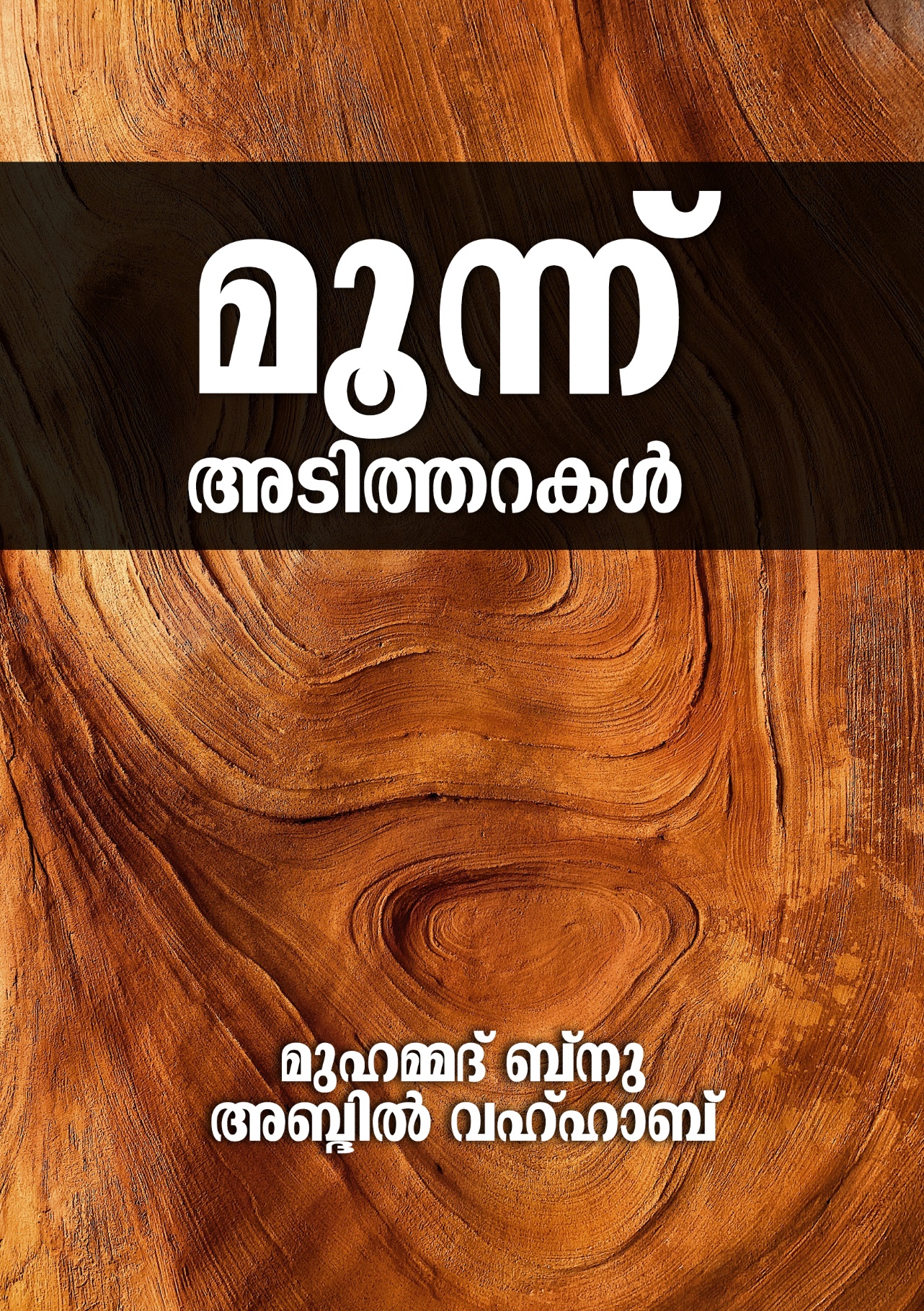 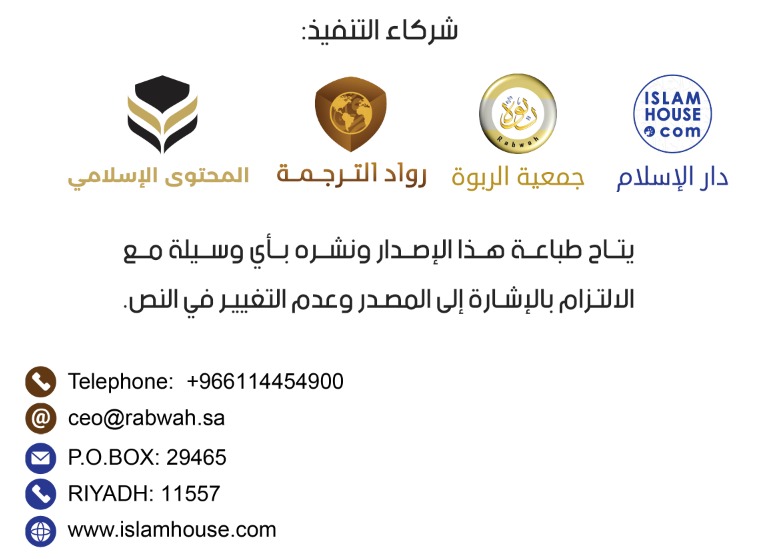 ﷽ആമുഖം (പ്രസാധകൻ)പരമകാരുണികനും കരുണ ചൊരിയുന്നവനുമായ അ-ല്ലാഹുവിന്റെ നാമത്തിൽസർവസ്തുതിയും ലോക രക്ഷിതാവായ അല്ലാഹു-വി-ന്നാ-കുന്നു. അല്ലാഹുവിന്റെ അനുഗ്രഹവും രക്ഷയും നമ്മുടെ പ്രവാചകരായ മുഹമ്മദ് -g- യുടെ മേലും, അവിടുത്തെ കു-ടുംബത്തിന്റെയും അനുചരന്മാരുടെയും മേലും, അവസാന നാ-ൾ വരെ നബി-g-യുടെ ചര്യ പിന്തുടരുവരുടെ മേലും ഉ-ണ്ടാ-വട്ടെ.ഒരു മുസ്‌ലിം ഏറ്റവും പ്രാധാന്യം നൽകേണ്ടതും ഏറ്റവും താ-ല്‍പര്യം കാണിക്കേണ്ടതുമായ വിഷയം വിശ്വാ-സ-പ-ര-മാ-യ കാര്യങ്ങളും ആരാധനയുടെ അടിസ്ഥാനപരമായ കാര്യ-ങ്ങ-ളുമാണ്. കലർപ്പില്ലാത്ത വിശ്വാസം സ്വീകരിക്കുകയും നബി-g-യെ പിൻപറ്റുകയും ചെയ്യുക. അവ രണ്ടും ഉ-ണ്ടാ-യാൽ മാത്രമാണ് പ്രവർത്തനങ്ങൾ സ്വീകരിക്കപ്പെടുകയും ഉപകാരപ്രദമാവുകയും ചെയ്യുക.നേരായ പാതയുടെ നേതാക്കന്മാരായ പണ്ഡിതന്മാരെ നി-ശ്ചയിച്ചുകൊണ്ട് അല്ലാഹു ഈ ഉമ്മത്തിനെ ആ-ദ-രി-ച്ചി-രി-ക്കു-ന്നു. ഇരുണ്ട രാത്രിയിലെ വിളക്കുകൾ പോലുള്ള ആ മ-ഹാന്മാരെ നമുക്ക് ഏർപെടുത്തിത്തന്നു എന്നത് അല്ലാഹു ഈ സമുദായത്തിന് നൽകിയ അനുഗ്രഹമാണ്. അവർ യഥാർത്ഥ മാർഗം നമുക്ക് കാണിച്ചു തന്നു. ചെ-റു-തും വലുതുമായ വിഷയങ്ങളിലെല്ലാം ഉപകാരപ്രദവും അ-ല്ലാ-ത്തവയുമായ കാര്യങ്ങൾ അവർ നമുക്ക് വിവരിച്ചുതന്നു. ചെ-യ്യേണ്ട കാര്യങ്ങളും ഒഴിവാക്കേണ്ട കാര്യങ്ങളും പറ-ഞ്ഞു തന്നു. ഇസ്‌ലാമിനും മുസ്‌ലിംകൾക്കും ചെയ്ത ഈ സേ-വ-നത്തിന് അല്ലാഹു അവർക്ക് ഏറ്റവും നല്ല പ്രതിഫലം ന-ൽ-കട്ടെ.സന്മാർഗത്തിന്റെ വഴി വെട്ടിത്തെളിയിച്ചുതന്ന മഹാ-ന്മാ-രാ-യ ഇമാമുകളിൽപെട്ട ഒരാളാണ് ശൈഖുൽ ഇസ്‌ലാം മു-ഹ-മ്മ-ദ് ബ്നു അബ്ദിൽ വഹാബ് -അല്ലാഹു അദ്ദേഹത്തിന് അ-ർ-ഹ-മാ-യ പ്രതിഫലം നല്കുകയും വിചാരണ കൂടാതെ അ-വ-ന്റെ സ്വർ-ഗ-ത്തി-ൽ പ്രവേശിപ്പിക്കുകയും ചെയ്യട്ടെ-. തെ-ളി-വി-ന്റെ അടിസ്ഥാനത്തിൽ സത്യത്തെ വിശദീകരിക്കാൻ അ-ദ്ദേ-ഹം പരിശ്രമിച്ചു. അതിനായി തന്റെ നാവും പേനയും ആ-യു-ധവും അദ്ദേഹം ഉപയോഗിച്ചു. അദ്ദേഹം മുഖേന ഒ-രു-പാ-ട് ജനസമൂഹങ്ങളെ അല്ലാഹു കുഫ്റിന്റെയും അജ്ഞ-ത-യു-ടെ-യും ഇരുട്ടുകളിൽ നിന്ന് അറിവിന്റെയും ഈമാ-നി-ന്റെ-യും പ്രകാശത്തിലേക്ക് നയിച്ചു.മഹാനവർകളുടെ മൂന്ന് ലേഖനങ്ങൾ ഉൾകൊള്ളുന്ന ഒ-രു ഗ്രന്ഥമാണ് നമ്മുടെ മുമ്പിലുള്ളത്.1- മൂന്ന് അടിസ്ഥാനങ്ങളും അതിന്റെ തെ-ളി-വു-കളും. 2- നിസ്കാരം; ശർതുകളും വാജിബുകളും റു-ക്നു-കളും. 3- നാല് അടിസ്ഥാനങ്ങൾ.അദ്ദേഹത്തിന്റെ കൃതികളിൽ ഏറെ പ്രധാനപ്പെട്ടതാണ് ഈ മൂന്ന് ഗ്രന്ഥങ്ങളും. അഖീദയുടെയും ഇബാ-ദ-ത്തി-ന്റെ-യും അ-ടി-സ്ഥാനപരമായ കാര്യങ്ങളാണ് ഇതിൽ പ്രതിപാ-ദി-ക്കു-ന്നത്. തന്റെ ദീനുമായി ബന്ധപ്പെട്ട് ഓരോ മുസ്ലിമും മന-സ്സി-ലാ-ക്കേ-ണ്ടതും പ്രവർത്തിക്കേണ്ടതുമായ അറിവു-ക-ളാ-ണ് ഈ ലേ-ഖനങ്ങളിൽ ഉൾക്കൊള്ളിച്ചിട്ടുള്ളത്.ശിർകിന്റെ പ്രബോധകർ ഉണ്ടാക്കുന്ന ആശയക്കു-ഴ-പ്പ-ങ്ങ-ളെക്കുറിച്ച് മുസ്ലിമിനെ താക്കീത് ചെയ്യുന്ന ഗ്രന്ഥങ്ങ-ളാ-ണിവ. ശിർക് റുബൂബിയത്തിൽ (സൃഷ്ടി കർതൃത്വത്തിൽ) മാത്രം പരിമിതപ്പെടുത്തുന്നതിന്റെ അബദ്ധങ്ങൾ വ്യ-ക്ത-മാ-ക്കു-കയും, അവരുണ്ടാക്കുന്ന ആശയക്കുഴപ്പങ്ങൾക്ക് ഖു-ര്‍ആനിന്റെയും ഹദീസിന്റെയും അ-ടി-സ്ഥാനത്തിൽ മ-റു-പ-ടി പറയുകയും ചെയ്യുന്നു.വിശ്വാസപരമായ കാര്യങ്ങൾ ലളിതമായ വിവരണ ശൈ-ലി-യിൽ തുടക്കക്കാർക്കുപോലും മനസ്സിലാക്കാവുന്ന രീതി-യി-ലാ-ണ് മഹാനവർകൾ ഈ ലേഖനങ്ങൾ തയാ-റാ-ക്കി-യ-ത്. അങ്ങനെ ശൈഖിന്റെ ശ്രമഫലമായി ചുരുങ്ങിയതും മ-നോ-ഹരവുമായ രൂപത്തിൽ ഈ പുസ്തകങ്ങള്‍ പു-റ-ത്തി-റ-ങ്ങി. ചെറിയ പ്രായത്തിലുള്ളവർക്കു പോലും ഇത് മന-സി-ലാ-ക്കാൻ പ്രയാസമില്ല. മുതിർന്നവർക്കും ആവശ്യമുള്ള ഗ്ര-ന്ഥങ്ങള്‍ തന്നെയാണിത്. ഇതിന്റെ ഉള്ളടക്കത്തിന്റെ ഗാം-ഭീര്യവും പ്രാധാന്യവും കൊണ്ട് ഈ കിതാബുകൾ അ-ങ്ങേ-യറ്റം ഉപകാരപ്രദമായിത്തീർന്നു.ഈ പുസ്തകത്തിന്റെ ഉള്ളടക്കം അങ്ങേയറ്റം പ്രാധാ-ന്യ-മു-ള്ളതാണ്. അതോടൊപ്പം ഇവയുടെ ശൈലി ഏറെ സ-ര-ളവും. അതിനാൽ ഈ കൃതികൾ കൊണ്ടുള്ള പ്രയോജനം ഏ-റെ വലുതാണ്. സുഊദി മതകാര്യ വകുപ്പ് ഇക്കാര്യം മ-ന-സി--ലാക്കിയതിനാൽ ഇവ പ്രസിദ്ധീകരിക്കുകയും പ്രച-രി-പ്പി-ക്കു-കയും ചെയ്യേണ്ടത് ഞങ്ങളുടെ നിർബന്ധ ബാധ്യ-ത-യാ-യി കാണുന്നു. അല്ലാഹുവിന്റെ നേരായ ദീനിലേക്ക് ക്ഷണിക്കാനുള്ള യു-ക്തിപൂർവകവും സുരക്ഷിതവുമായ മാർഗമാകുമത്. അ-ല്ലാ-ഹുനോടും അവന്റെ ഗ്രന്ഥത്തോടും അവന്റെ റസൂലി-നോ-ടും മുസ്‌ലിംകളോടുമുള്ള ഗുണകാംക്ഷയുടെ ഭാഗവു-മാ-ണ-ത്.എല്ലാ മുസ്‌ലിംകൾക്കും അല്ലാഹു അവന്റെ ദീനിൽ അ-വ-ഗാ-ഹം നേടുവാനും, അവന്റെ കിതാബിന്റെയും, റ-സൂലി-ന്റെ സു-ന്നത്തിന്റെയും അടിസ്ഥാനത്തിൽ പ്രവർത്തി-ക്കു-വാ-നും അല്ലാഹു തൗ-ഫീഖ് ചെയ്യട്ടെ. തീർച്ചയായും അവൻ പ്രാർ-ത്ഥ-നക്കുത്തരം നൽകുന്നവനാണ്. മുഹമ്മദ് നബിക്കും അവിടുത്തെ പിൻപറ്റിയവർക്കും അ-നുചരന്മാർക്കും മേൽ അല്ലാഹുവിന്റെ സ്വലാത്തും സ-ലാ-മും ഉണ്ടാകട്ടെ.മതകാര്യ വകുപ്പ് വകീൽഡോ. അബ്ദുല്ല ബിൻ അഹ്മദ് സൈദ്ഒരു മുസ്‌ലിം അനിവാര്യമായി 
പഠിക്കേണ്ട കാര്യങ്ങൾപരമകാരുണികനും കരുണ ചൊരിയുന്നവനുമായ അ-ല്ലാ-ഹു-വിന്റെ നാമത്തിൽനീ അറിയുക! -അല്ലാഹു നിനക്ക് കാരുണ്യമേകട്ടെ- നാ-ല് കാര്യങ്ങള്‍ അറിയുക എന്നത് നമ്മുടെ മേൽ നി-ർ-ബ-ന്ധ-മാ-കു-ന്നു.ഒന്ന്: അറിവ് നേടല്‍. അല്ലാഹുവിനെയും അവന്റെ പ്ര-വാ-ചകനെയും ഇ-സ്ലാമിനെയും കുറിച്ച് തെളിവുകളോടെ പ-ഠി-ക്കുക എന്നതാണ് അറിവ് കൊണ്ട് ഉദ്ദേശ്യം.രണ്ട്: ആ അറിവനുസരിച്ചുള്ള പ്രവർത്തനം.മൂന്ന്: ആ മാർഗ്ഗത്തിലേക്കുള്ള ക്ഷണം.നാല്: ആ മാർഗ്ഗത്തിലനുഭവപ്പെടുന്ന പ്രയാസ-ങ്ങ-ളില്‍ ക്ഷമിക്കല്‍. ഈ പറഞ്ഞതിനുള്ള തെളിവ് അല്ലാഹുവിന്റെ വാക്കാ-ണ്‌. അല്ലാഹു പറയുന്നു: പരമകാരുണികനും കരുണ ചൊരിയുന്നവനുമായ അ-ല്ലാ-ഹു-വിന്റെ നാമത്തിൽ.ﱡﭐ ﱁ ﱂ ﱃ ﱄ ﱅ ﱆ ﱇ ﱈ ﱉ ﱊ  ﱋ ﱌ ﱍ ﱎ ﱏ ﱐ ﱑ  ﱠ“കാലം തന്നെയാണ സത്യം തീർച്ചയായും മനുഷ്യൻ ന-ഷ്ടത്തിൽ തന്നെയാകുന്നു (അല്ലാഹുവിലും അവന്റെ ദീനി-ലും) വിശ്വസിക്കുകയും സൽകർമങ്ങൾ പ്രവർത്തി-ക്കു-ക-യും, സത്യം കൈക്കൊള്ളാൻ അന്യോന്യം ഉപദേ-ശി-ക്കു-ക-യും, ക്ഷമ കൈക്കൊള്ളാൻ അന്യോന്യം ഉപദേശി-ക്കു-ക-യും ചെയ്തവരൊഴികെ.” ഇമാം ശാഫിഈ -r- പറഞ്ഞു: അല്ലാഹു അവന്റെ സൃ-ഷ്ടികളുടെ മേൽ തെളിവായി ഈ സൂറത്തല്ലാതെ മറ്റൊന്നും ഇറക്കിയില്ലായിരുന്നുവെങ്കിൽ ഇത് തന്നെ അവർക്ക് മതി-യാ-കുമായിരുന്നു.ഇമാം ബുഖാരി -r- പറഞ്ഞു: "അറിവ് പ്രവ-ർ-ത്ത-ന-ത്തി-ന്റെ-യും വാക്കിന്റെയും മുമ്പാകുന്നു എന്നറിയിക്കുന്ന അ-ദ്ധ്യായം. അല്ലാഹു പറഞ്ഞു:ﱡﭐ ﳙ ﳚ ﳛ ﳜ ﳝ ﳞ ﱠ''അല്ലാഹുവല്ലാതെ ആരാധനക്കർഹനായി മറ്റാരുമില്ലെ-ന്ന് നീ മനസ്സിലാക്കുക. നിന്റെ പാപത്തിന് നീ പാപ-മോ-ച-നം തേടുകയും ചെയ്യുക.''   വാക്കിനും പ്രവർത്തനത്തിനും മു-ൻ-പ് അറിവാണ് അല്ലാഹു ഇവിടെ ആദ്യം പ-രാ-മ-ർ-ശി-ച്ച-ത്."നീ അറിയുക: -അല്ലാഹു നിനക്ക് കാരുണ്യമേകട്ടെ- മൂ-ന്ന് കാര്യങ്ങൾ അറിയലും അതനുസരിച്ച് പ്രവർത്തിക്കലും ഓരോ മുസ്‌ലിം പുരുഷന്റെയും സ്ത്രീയുടെയും ബാധ്യ-ത-യാ-ണ്.ഒന്ന്: അല്ലാഹുവാണ് നമ്മെ സൃഷ്ടിച്ചതും ഭക്ഷണം ന--ൽ-കു-ന്നതും. അവൻ നമ്മെ വെറുതെ ഉപേക്ഷിക്കാതെ നമ്മി-ലേ-ക്ക് റസൂലിനെ നിയോഗിച്ചു.റസൂലിനെ അനുസരിച്ചവൻ സ്വർഗത്തിലും ധിക്കരിച്ച-വ-ൻ നരകത്തിലും പ്രവേശിക്കും. അതിനുള്ള തെളിവ് അ-ല്ലാ-ഹു-വിന്റെ വചനമാണ്: ﱡﭐ ﲠ ﲡ ﲢ ﲣ ﲤ  ﲥ ﲦ ﲧ ﲨ ﲩ ﲪ ﲫ ﲬ ﲭ ﲮ  ﲯ ﲰ ﲱ ﲲ ﱠ"തീർച്ചയായും നിങ്ങളിലേക്ക് നിങ്ങളുടെ കാര്യത്തിന് സാക്ഷിയായിട്ടുള്ള ഒരു ദൂതനെ നാം നിയോഗിച്ചിരിക്കുന്നു. ഫി-ർഔന്റെ അടുത്തേക്ക് നാം ഒരു ദൂതനെ നിയോഗിച്ചത് പോ-ലെത്തന്നെ. എന്നിട്ട് ഫിർഔൻ ആ ദൂതനോട് ധിക്കാ-രം കാണിച്ചു. അപ്പോൾ നാം അവനെ കടുത്ത ഒരു പി-ടു-ത്തം പിടിക്കുകയുണ്ടായി."  രണ്ട്: അല്ലാഹുവിനോടൊപ്പം അവനുള്ള ആ-രാ-ധ-ന-യി-ൽ ആരെയെങ്കിലും പങ്ക് ചേർക്കുന്നത് അവന്‍ തൃപ്തി-പ്പെ-ടുകയില്ല; (പങ്കുചേര്‍ക്കപ്പെടുന്നത്) അല്ലാ-ഹു-വി-നോട് അ-ടു-പ്പ-മുള്ള മലക്കുകളോ അവൻ നി-യോ--ഗി-ച്ച പ്രവാ-ച-ക-ന്മാ-രോ ആണെങ്കിൽ പോലും. അതിനുള്ള തെ-ളിവ് അല്ലാഹുവിന്റെ വചനമാണ്. ﱡﭐ  ﱧ  ﱨ ﱩ ﱪ ﱫ ﱬ ﱭ ﱮ ﱯ ﱠ''മസ്ജിദുകൾ അല്ലാഹുവിനുള്ളതാകുന്നു. അതിനാൽ നി-ങ്ങൾ അല്ലാഹുവോടൊപ്പം ആരെയും വിളിച്ച് പ്രാർത്ഥി-ക്ക-രുത്." മൂന്ന്: അല്ലാഹുവിനെ ഏകനാക്കുകയും പ്രവാചകനെ അനുസരിക്കുകയും ചെയ്ത ഒരാൾക്ക് അല്ലാഹുവിനോടും റസൂലിനോടും ശത്രുത പുലർത്തുന്ന ഒരാളുമായി സ്നേ-ഹ-ബ-ന്ധം പുലർത്തൽ അനുവദനീയമല്ല; അവൻ ഏറ്റവും അ-ടു-ത്ത ബന്ധുവാണെങ്കിൽ പോലും. അല്ലാഹുവിന്റെ വച-ന-മാ-ണ് അതിനുള്ള തെളിവ്. അവന്‍ പറയുന്നു: ﱡﭐ ﱁ ﱂ ﱃ ﱄ ﱅ ﱆ ﱇ ﱈ ﱉ  ﱊ ﱋ ﱌ ﱍ ﱎ ﱏ ﱐ ﱑ  ﱒ ﱓ ﱔ ﱕﱖ ﱗ ﱘ ﱙ ﱚ  ﱛ ﱜ ﱝ ﱞﱟ ﱠ ﱡ ﱢ  ﱣ ﱤ ﱥ ﱦ ﱧﱨ ﱩ ﱪ ﱫ ﱬ  ﱭﱮ ﱯ ﱰ ﱱﱲ ﱳ ﱴ ﱵ ﱶ ﱷ ﱸ ﱹ  ﱠ''അല്ലാഹുവിലും അന്ത്യ ദിനത്തിലും വിശ്വസിക്കുന്ന ഒരു ജനത അല്ലാഹുവോടും അവന്റെ റസൂലിനോടും എതിർത്ത് നിൽക്കുന്നവരുമായി സ്നേഹബന്ധം പുലർത്തുന്നത് നീ കണ്ടെത്തുകയില്ല. അവർ (എതിർപ്പുകാർ) അവരുടെ പി-താ-ക്കളോ പുത്രൻമാരോ സഹോദരൻമാരോ ബന്ധുക്കളോ ആ-യിരുന്നാൽ പോലും. അത്തരക്കാരുടെ ഹൃദയങ്ങളിൽ അല്ലാഹു വിശ്വാസം രേഖപ്പെടുത്തുകയും അവന്റെ പക്കൽ നിന്നുള്ള ഒരാത്മ ചൈതന്യം കൊണ്ട് അവൻ അവർക്ക് പിൻബലം ന-ൽ-കുകയും ചെയ്തിരിക്കുന്നു. താഴ്ഭാഗത്ത് കൂടി അരുവികൾ ഒഴുകുന്ന സ്വർഗത്തോപ്പുകളിൽ അവൻ അവരെ പ്ര-വേ-ശി-പ്പി-ക്കുകയും ചെയ്യും. അവരതിൽ നിത്യവാസികളായിരിക്കും. അല്ലാഹു അവ-രെപ്പറ്റി ത്യപ്തിപ്പെട്ടിരിക്കുന്നു. അവർ അവനെ പറ്റിയും ത്യ-പ്തിപ്പെട്ടിരിക്കുന്നു. അത്തരക്കാരാകുന്നു അല്ലാഹുവിന്റെ കക്ഷി. അറിയുക: തീർച്ചയായും അല്ലാഹുവിന്റെ കക്ഷി-യാ-കു-ന്നു വിജയം പ്രാപിക്കുന്നവർ.'' ചൊവ്വായ പാത ഇബ്രാഹീം -m- ന്റെ പാതയാകുന്നു. അത് അല്ലാഹുവിനെ മാത്രം ആരാധിക്കലാകുന്നു.നീ അറിയുക: -അല്ലാഹു അവനെ അനു-സ-രി-ക്കു-ന്ന-തി-ലേ-ക്ക് നിന്നെ വഴിനടത്തട്ടെ- ചൊവ്വായ പാതയെന്നാല്‍ ഇബ്രാഹീം -m- ന്റെ പാതയാകുന്നു. അല്ലാഹുവിനെ മാത്രം നിഷ്കളങ്കമായി കീ-ഴ്പെ-ട്ടു-കൊ-ണ്ട് അവനെ മാത്രം ആരാധിക്കലാകുന്നു ആ പാത. അ-താ-കു-ന്നു അല്ലാഹു മു-ഴു-വ-ൻ മനുഷ്യരോടും കൽപിച്ചതും, അ-തി-ന് വേണ്ടി-യാ-കു-ന്നു അവരെ സൃഷ്ടിച്ചതും. അല്ലാഹു പറയുന്നു: ﱡﭐ  ﱣ  ﱤ ﱥ ﱦ ﱧ ﱨ ﱩ ﱠ''ജിന്നുകളെയും മനുഷ്യരെയും എന്നെ ആരാധിക്കാൻ വേണ്ടിയല്ലാതെ ഞാൻ സൃഷ്ടിച്ചിട്ടില്ല.''  എന്നെ മാത്രം ആ-രാധിക്കാന്‍ വേണ്ടിയല്ലാതെ എന്നത് കൊണ്ട് ഉദ്ദേശം എ-ന്നെ ഏകാനാക്കുക എന്നതാണ്.അല്ലാഹു കൽപിച്ചതിൽ ഏറ്റവും മഹത്തായത് തൗ-ഹീ-ദാ-കുന്നു. അത് ആരാധനയിൽ അല്ലാഹുവിനെ ഏക-നാ-ക്ക-ലാ-കുന്നു. അവൻ വിരോധിച്ചതിൽ ഏറ്റവും കഠിനമായത് ശി-ർ-ക്കാ-കു-ന്നു. അത് അവനോടൊപ്പം മറ്റുള്ളവരെ വിളിച്ച് പ്രാർ-ത്ഥി-ക്ക-ലാകുന്നു.തെളിവ് അല്ലാഹുവിന്റെ ഈ വചനമാണ്: ﱡﭐ ﲆ ﲇ ﲈ ﲉ ﲊ ﲋ ﲌﱠ"നിങ്ങൾ അ-ല്ലാ-ഹുവിനെ ആരാധിക്കുക. അവനിൽ മ-റ്റൊന്നിനെയും നി-ങ്ങ-ൾ പങ്ക് ചേർക്കരുത്." ഒരു മനുഷ്യൻ അറിയൽ നിർബന്ധമായ മൂന്ന് അ-ടി-സ്ഥാ-ന കാര്യങ്ങൾ ഏതാണ് എന്ന് ചോദിക്കപ്പെട്ടാൽ നീ പ-റ-യുക: ഒരടിമ അവന്റെ രക്ഷിതാവിനെയും അവ-ന്റെ മത-ത്തെ-യും- അവന്റെ പ്രവാചകൻ മുഹമ്മദ് നബി-g-യെയും കു-റി-ച്ച് അറിയലാകുന്നു (ആ മൂന്ന് അടിസ്ഥാനങ്ങള്‍).നിന്റെ രക്ഷിതാവ് ആരാകുന്നു എന്ന് ചോദിക്കപ്പെട്ടാൽ നീ പറയുക: എന്റെ രക്ഷിതാവ് എന്നെയും മുഴുലോ-ക-രെ-യും അ-വ-ന്റെ അനുഗ്രഹത്താൽ പരിപാലിക്കുന്ന അല്ലാ-ഹു-വാകുന്നു. അവനാകുന്നു എന്റെ ആരാധ്യൻ. അവ-ന-ല്ലാ-തെ എനിക്ക് മറ്റൊരാരാധ്യനുമില്ല. ഇതിനുള്ള തെളിവ് അല്ലാഹുവിന്റെ ഈ വചനമാണ്: ﱡﭐ ﱆ ﱇ ﱈ ﱉ ﱊ  ﱠ''സ്തുതി സർവ്വലോക പരിപാലകനായ അല്ലാഹു-വി-നാ-കുന്നു." അല്ലാഹു 'ആലമി'ന്റെ -അഥവാ ലോകങ്ങളുടെ- റബ്ബാ-കു--ന്നു. അവനല്ലാത്ത എല്ലാം ലോകങ്ങളിൽ പെട്ടതാകുന്നു. ഞാ-നാകട്ടെ ആ ലോകത്തിലെ ഒരുവനും.നിന്റെ രക്ഷിതാവിനെ എങ്ങിനെയാണ് നീ അറിഞ്ഞത് എ-ന്ന് ചോദിക്കപ്പെട്ടാൽ നീ പറയുക; അവന്റെ ദൃഷ്ടാ-ന്ത-ങ്ങ-ളി-ലൂടെയും സൃഷ്ടികളിലൂടെയുമാണ് (ഞാന്‍ അവനെ അ-റി-ഞ്ഞ-ത്). രാത്രിയും പകലും സൂര്യനും ചന്ദ്രനും അവന്റെ ദൃഷ്ടാന്ത-ങ്ങ-ളാണ്. ഏഴാകാശങ്ങളും ഏഴു ഭൂമികളും അവയി-ലു-ള്ള-തും അവക്കിടയിലുള്ളതും അവന്റെ സൃഷ്ടികളുമാണ്. അല്ലാഹുവിന്റെ വചനമാണ് ഇതിനുള്ള തെളിവ്. അവന്‍ പറയുന്നു: ﱡﭐ ﲦ ﲧ  ﲨ ﲩ ﲪ ﲫﲬ ﲭ ﲮ ﲯ  ﲰ ﲱ ﲲ ﲳ ﲴ ﲵ ﲶ ﲷ  ﲸ ﲹ ﲺ ﲻ ﲼ ﱠ''അവന്റെ ദൃഷ്ടാന്തങ്ങളിൽ പെട്ടതത്രെ രാവും പകലും സൂര്യനും ചന്ദ്രനും. സൂര്യനോ ചന്ദ്രനോ നിങ്ങൾ സുജൂദ് ചെയ്യരുത്. അവയെ സൃഷ്ടിച്ചവനായ അല്ലാഹുവിന് നി--ങ്ങൾ സുജൂദ് ചെയ്യുക. നിങ്ങൾ അവനെയാണ് ആ-രാ-ധി-ക്കു-ന്നതെങ്കിൽ.'' ﱡﭐ ﱵ ﱶ ﱷ ﱸ ﱹ ﱺ ﱻ ﱼ ﱽ  ﱾ ﱿ ﲀ ﲁ ﲂﲃ ﲄ ﲅ ﲆ ﲇ  ﲈ ﲉ ﲊ ﲋ ﲌ ﲍﲎ ﲏ ﲐ  ﲑ ﲒﲓ ﲔ ﲕ ﲖ ﲗ ﲘ ﱠ''തീർച്ചയായും നിങ്ങളുടെ രക്ഷിതാവ് ആറു-ദി-വ-സ-ങ്ങ-ളി-ലാ-യി ആകാശങ്ങളും ഭൂമിയും സൃഷ്ടിച്ചവനായ അല്ലാ-ഹു-വാ-കുന്നു. എന്നിട്ടവൻ സിംഹാസനത്തിൽ ആരോഹണം ചെ-യ്തിരിക്കുന്നു. രാത്രിയെകൊണ്ട് അവൻ പകലിനെ മൂ-ടു-ന്നു. ദ്രുതഗതിയിൽ അത് പകലിനെ തേടിചെല്ലുന്നു. സൂര്യനെയും ചന്ദ്രനെയും നക്ഷത്രങ്ങളെയും അവന്റെ കൽപനക്ക് വിധേയമാക്കപ്പെട്ട നിലയിൽ അവൻ സൃഷ്ടി-ച്ചി-രി-ക്കുന്നു. അറിയുക: സൃഷ്ടിപ്പും ശാസനാധികാരവും അവ-ന്ന് തന്നെയാണ്. ലോകരക്ഷിതാവായ അല്ലാഹു അ-നു-ഗ്ര-ഹ-പൂ-ർണ്ണനായിരിക്കുന്നു.'' റബ്ബ് അഥവാ രക്ഷിതാവ് അവൻ ആരാധി-ക്ക-പ്പെ-ടേ-ണ്ട-വ-നാ-കുന്നു. അല്ലാഹു പറഞ്ഞു: ﱡﭐ ﲌ ﲍ ﲎ ﲏ ﲐ ﲑ  ﲒ ﲓ ﲔ ﲕ ﲖ ﲗ ﲘ ﲙ ﲚ  ﲛ ﲜ ﲝ ﲞ ﲟ ﲠ ﲡ ﲢ ﲣ  ﲤ ﲥ ﲦ ﲧ ﲨﲩ ﲪ ﲫ ﲬ ﲭ ﲮ  ﲯ ﲰ ﱠ''ജനങ്ങളേ, നിങ്ങളെയും നിങ്ങളുടെ മുൻഗാമികളെയും സൃ-ഷ്ടിച്ച നിങ്ങളുടെ രക്ഷിതാവിനെ നിങ്ങൾ ആ-രാ-ധി-ക്കു-വി-ൻ. നിങ്ങൾ ദോഷബാധയെ സൂക്ഷിച്ച് ജീവിക്കുവാൻ വേ-ണ്ടിയത്രെ അത്. നിങ്ങൾക്ക് വേണ്ടി ഭൂമിയെ മെത്തയും ആ-കാശത്തെ മേൽപുരയുമാക്കിത്തരികയും ആകാശ-ത്ത്- നിന്ന് വെള്ളം ചൊരിഞ്ഞുതന്നിട്ട് അതു മുഖേന നി-ങ്ങ-ൾ-ക്ക് ഭക്ഷിക്കു-വാ-നുള്ള കായ്കനികൾ ഉല്പാദിപ്പിച്ചു തരി-ക-യും ചെയ്തവനെ. അ-തിനാൽ ഇതെല്ലാം അറിഞ്ഞു കൊണ്ട് നിങ്ങൾ അ-ല്ലാ-ഹു-വിന് സമൻമാരെ ഉണ്ടാക്കരുത്.'' ഇബ്ന് കഥീർ -r- പറഞ്ഞു: ഇതിനെയെല്ലാം സൃ-ഷ്ടി-ച്ച-വ-നാരോ അവനാകുന്നു ആരാധനക്കർഹൻ.അല്ലാഹു കൽപിച്ച 
ആരാധനകളുടെ ഇനങ്ങൾഅല്ലാഹു കൽപിച്ച ആരാധനകളുടെ ഇനങ്ങളാകുന്നു ഇസ്‌ലാമും ഈമാനും ഇഹ്സാനും. അതിൽ പെട്ടതാകുന്നു പ്രാർത്ഥന, ഭയം, പ്രതീക്ഷ, ഭര-മേ-ൽപിക്കൽ, ആഗ്രഹം, പേടി, ഭയഭക്തി, അവനിലേക്കുള്ള മടക്കവും സഹായാഭ്യർത്ഥനയും ശരണം തേടലും സ--ഹാ-യം തേടലും നേർച്ചയും അറവും മറ്റ് അല്ലാഹു കൽപിച്ച ആ-രാധനകൾ മുഴുവനും. ﱡﭐ  ﱧ  ﱨ ﱩ ﱪ ﱫ ﱬ ﱭ ﱮ ﱯ ﱠ''മസ്ജിദുകൾ അല്ലാഹുവിനുള്ളതാകുന്നു. അതിനാൽ നി-ങ്ങൾ അല്ലാഹുവിനോടൊപ്പം ആരെയും വിളിച്ച് പ്രാ-ർ-ത്ഥി-ക്കരുത്.'' ആരെങ്കിലും ഇബാദത്തുകളിൽ നിന്ന് വല്ലതും അല്ലാ-ഹു-വ-ല്ലാത്തവർക്ക് സമർപ്പിച്ചാൽ അവൻ മുശ്-രികും കാഫി-റു-മാ-കുന്നു. അല്ലാഹുവിന്റെ വചനമാണ് ഈ പറഞ്ഞതിനുള്ള തെ-ളിവ്. അല്ലാഹു പറയുന്നു: ﱡﭐ ﲴ ﲵ ﲶ ﲷ ﲸ  ﲹ ﲺ ﲻ ﲼ ﲽ ﲾ ﲿ ﳀ ﳁﳂ 
ﳃ ﳄ ﳅ  ﳆ ﳇ ﱠ''വല്ലവനും അല്ലാഹുവോടൊപ്പം മറ്റ് വല്ല ആ-രാ-ധ്യ-നെ-യും വിളിച്ച് പ്രാർത്ഥിക്കുന്നപക്ഷം - അതിന് അവന്റെ പ-ക്ക-ൽ യാതൊരു പ്രമാണവും ഇല്ലതന്നെ - അവന്റെ വി-ചാ-ര-ണ അവന്റെ രക്ഷിതാവിന്റെ അടുക്കൽവെച്ച് തന്നെ-യാ-യി-രി-ക്കും. കാഫിറുകള്‍ വിജയം പ്രാപിക്കു-ക-യി-ല്ല; തീർച്ച.''  നബി -g- പറഞ്ഞു: «الدُّعَاءُ مُخُّ العِبَادَةِ»''പ്രാർത്ഥന ആരാധനയുടെ മജ്ജയാകുന്നു.'' (പ്രാര്‍ത്ഥന ആരാധനയാണ് എന്നതിനുള്ള) തെളിവ് അ-ല്ലാ-ഹുവിൻ്റെ വാക്കാണ്: ﱡﭐ ﱍ ﱎ ﱏ ﱐ ﱑﱒ  ﱓ ﱔ ﱕ ﱖ ﱗ ﱘ ﱙ  ﱚ ﱛ ﱠ''നിങ്ങളുടെ രക്ഷിതാവ് പറഞ്ഞിരിക്കുന്നു: നിങ്ങൾ എ-ന്നോട് പ്രാർത്ഥിക്കൂ; ഞാൻ നിങ്ങൾക്ക് ഉത്തരം നൽകാം. എന്നെ ആരാധിക്കാതെ അഹങ്കാരം നടിക്കുന്നവരാരോ അ-വർ വഴിയെ നിന്ദ്യരായികൊണ്ട് നരകത്തിൽ പ്രവേ-ശി-ക്കുന്നതാണ്; തീർച്ച.'' ഭയം (الخوف) ഇബാദത്താണ് എന്നതിനുള്ള തെളിവ് അ-ല്ലാ-ഹുവിന്റെ വചനമാണ്: ﱡﭐ ﱗ ﱘ ﱙ ﱚ ﱛ ﱜ ﱝ  ﱠ''നിങ്ങൾ അവരെ ഭയപ്പെടാതെ എന്നെ ഭയപ്പെടുക. നിങ്ങൾ സത്യവിശ്വാസികളാണെങ്കിൽ.'' പ്രതീക്ഷ (الرجاء) ഇബാദത്താണ് എന്നതിനുള്ള തെളി-വാ-ണ് അല്ലാഹുവിന്റെ ഈ വചനം: ﱡﭐ  ﳟ ﳠ ﳡ  ﳢ ﳣ ﳤ ﳥ ﳦ ﳧ ﳨ ﳩ ﳪ ﳫ ﳬ  ﱠ''വല്ലവനും തന്റെ രക്ഷിതാവിനെ കണ്ടുമുട്ടുന്നത് പ്ര-തീ-ക്ഷി-ക്കുന്നുവെങ്കിൽ അവൻ സൽക്കർമ്മം പ്രവർത്തി-ക്കു-ക-യും, തന്റെ രക്ഷിതാവിനുള്ള ആരാധനയിൽ യാ-തൊ-ന്നി-നെയും പങ്ക് ചേർക്കാതിരിക്കുകയും ചെയ്ത് കൊള്ളട്ടെ.''  ഭരമേല്പിക്കൽ (التوكل) ഇബാദത്താണെന്നതിനുള്ള തെ-ളി-വാണ് അല്ലാഹുവിന്റെ ഈ വചനം: ﱡﭐ ﳌ ﳍ ﳎ ﳏ ﳐ ﳑ ﳒ  ﱠ''നിങ്ങൾ വിശ്വാസികളാണെങ്കിൽ അല്ലാഹുവിൽ ഭര-മേ-ൽ-പ്പിക്കുക.''  ﱡﭐ  ﲗ ﲘ ﲙ ﲚ ﲛ ﲜﲝ ﱠ''വല്ലവനും അല്ലാഹുവിൽ ഭരമേൽപിക്കുന്നുവെങ്കിൽ അ-വന്ന് അല്ലാഹു തന്നെ മതിയാകുന്നതാണ്.'' അല്ലാഹുവിന്റെ അനുഗ്രഹം ആശിച്ചു കൊണ്ട് അത് തേടലും (الرغبة), അല്ലാഹുവിന്റെ ശിക്ഷ ഭയപ്പെടലും (الرهبة), അ-ല്ലാഹുവിന് കീഴൊതുങ്ങലും (الخشوع) ഇബാദതുകളാണ് എ-ന്നതിനുള്ള തെളിവാണ് അല്ലാഹുവിന്റെ ഈ വചനം: ﱡﭐ ﲵ ﲶ ﲷ ﲸ ﲹ  ﲺ ﲻ ﲼﲽ ﲾ ﲿ ﳀ ﳁ  ﱠ''തീർച്ചയായും അവർ (പ്രവാചകൻമാർ) ഉത്ത-മ-കാ-ര്യ-ങ്ങ-ൾ-ക്ക് ധൃതി കാണിക്കുകയും, ആശിച്ചുകൊണ്ടും പേടിച്ചു-കൊ-ണ്ടും നമ്മോട് പ്രാർത്ഥിക്കുകയും ചെയ്യുന്ന-വ-രാ-യി-രു-ന്നു. അവർ നമ്മോട് താഴ്മ കാണിക്കുന്നവരുമായിരുന്നു.''  അല്ലാഹുവിനെ അറിഞ്ഞുകൊണ്ട് അവനെ ഭയപ്പെടൽ (الخشية) ഇബാദത്താണ് തെളിവാണ് അല്ലാഹുവിന്റെ ഈ വചനം: ﱡﭐ ﱧ ﱨ ﱩﱪ ﱠ"അതിനാൽ നിങ്ങൾ അവരെ ഭയപ്പെടാതെ എന്നെ ഭയ-പ്പെ-ടുക."  അല്ലാഹുവിലേക്ക് താഴ്മയോടെ മടങ്ങൽ (الإنابة) ഇബാ-ദ-ത്താ-ണ് എന്നതിനുള്ള തെളിവ് അല്ലാഹുവിന്റെ ഈ വചന-മാണ്: ﱡﭐ ﲫ ﲬ ﲭ ﲮ ﲯ ﱠ"നിങ്ങൾ അല്ലാഹുവിലേക്ക് താഴ്മയോടെ മടങ്ങുകയും അവന് കീഴ്പെടുകയും ചെയ്യുക." സഹായതേട്ടം (الاستعانة) ഇബാദത്താണ് എന്നതിനുള്ള തെളിവ് അല്ലാഹുവിന്റെ ഈ വചനമാണ്:ﱡﭐ ﱒ ﱓ ﱔ ﱕ ﱖ ﱠ"നിന്നെ മാത്രം ഞങ്ങൾ ആരാധിക്കുന്നു. നിന്നോട് മാ-ത്രം ഞങ്ങൾ സഹായം തേടുന്നു." നബി -g- പറഞ്ഞു: «وَإِذَا اسْتَعَنْتَ فَاسْتَعِنْ بِاللَّهِ»"നീ സഹായം ചോദിക്കുകയാണെങ്കിൽ അല്ലാഹു-വി-നോ-ട് സഹായം ചോദിക്കുക." രക്ഷ തേടൽ ഇബാദത്താണ് എന്നതിനുള്ള തെളിവ് അ-ല്ലാഹുവിന്റെ ഈ വചനമാണ്: ﱡﭐ ﱰ ﱱ ﱲ ﱳ ﱴ ﱵ ﱶ ﱷ ﱠ"പറയുക: മനുഷ്യരുടെ രക്ഷിതാവിനോട് ഞാൻ ശരണം തേടുന്നു. മനുഷ്യരുടെ രാജാവുമായവനോട്." 'ഇസ്തിഗാഥ' അഥവാ പ്രയാസഘട്ടങ്ങളിൽ സഹായം ചോ-ദിക്കൽ ഇബാദത്താണ് എന്നതിനുള്ള തെളിവ് അല്ലാ-ഹു-വിന്റെ ഈ വചനമാണ്: ﱡﭐ ﱁ ﱂ ﱃ ﱄ ﱅ  ﱠ"നിങ്ങൾ നിങ്ങളുടെ രക്ഷിതാവിനോട് സഹായം തേടിയ സന്ദർഭം! അപ്പോൾ നിങ്ങൾക്കവൻ ഉത്തരം നൽകി." ബലിയർപ്പിക്കൽ ഇബാദത്താണ് എന്നതിനുള്ള തെളിവ് അല്ലാഹുവിന്റെ ഈ വചനമാണ്: ﱡﭐ ﲢ ﲣ ﲤ ﲥ ﲦ ﲧ ﲨ  ﲩ ﲪ ﲫ 
ﲬ ﲭ ﲮﲯ ﲰ ﲱ ﲲ ﲳ ﲴ  ﲵ ﱠ"പറയുക: തീർച്ചയായും എന്റെ നിസ്കാരവും എന്റെ ബ-ലികർമവും എന്റെ ജീവിതവും എന്റെ മരണവും ലോക-ര-ക്ഷിതാവായ അല്ലാഹുവിന്നുള്ളതാകുന്നു. അവന് പങ്കു-കാ-രേ-യില്ല. അപ്രകാരമാണ് ഞാൻ കൽപിക്കപ്പെട്ടിരിക്കുന്നത്. അവന്ന് കീഴ്പെടുന്നതിൽ ഞാൻ ഒന്നാമനാണ്." ഹദീസിൽ ഇങ്ങനെ കാണാം: «لَعَنَ اللَّهُ مَنْ ذَبَحَ لِغَيْرِ اللَّهِ»"അല്ലാഹുവല്ലാത്തവർക്ക് വേണ്ടി ബലിയർപ്പിച്ചവനെ അ-ല്ലാഹു ശപിച്ചിരിക്കുന്നു." നേർച്ച ഇബാദത്താണെന്നതിനുള്ള തെളിവാണ് അല്ലാ-ഹു-വിന്റെ ഈ വചനം: ﱡﭐ ﱉ ﱊ ﱋ  ﱌ ﱍ ﱎ ﱏ ﱐ ﱠ"നേർച്ച അവർ നിറവേറ്റുകയും ആപത്ത് പടർന്ന് പിടി-ക്കുന്ന ഒരു ദിവസത്തെ അവർ ഭയപ്പെടുകയും ചെയ്യും." ഇസ്-ലാമിനെ അറിയല്‍രണ്ടാമത്തെ അടിസ്ഥാന കാര്യം; ഇസ്‌ലാമിനെ അതിന്റെ തെളിവുകൾ സഹിതം അറിയലാകുന്നു.ഇസ്-ലാം എന്നാല്‍; അല്ലാഹുവിനെ ഏകനാക്കികൊണ്ട് അവന് സ്വന്തത്തെ പൂർണമായി സമർപ്പിക്കലും, അ-നു-സ-രണയോടെ അവന് കീഴ്പെടലും, ശിർക്കിൽ നിന്നും അതി-ന്റെ ആളുകളിൽ നിന്നും ബന്ധം വിച്ഛേദിക്കലുമാകുന്നു. ഇസ്-ലാമിന് മൂന്ന് പദവികളുണ്ട്:ഇസ്-ലാം, ഈമാൻ, ഇഹ്സാൻ എന്നിവയാണ് ആ മൂന്ന് പടികൾ. ഓരോ പദവികൾക്കും അതിന്റെതായ അടി-സ്ഥാ-ന- സ്തംഭങ്ങളുണ്ട്.ഒന്നാമത്തെ പടി ഇസ്‌ലാമാകുന്നു.ഇസ്‌ലാമിന്റെ അടിസ്ഥാന സ്തംഭങ്ങൾ അഞ്ചാകുന്നു: അല്ലാഹുവല്ലാതെ ആരാധനക്കർഹനില്ല എന്നും മുഹമ്മദ് നബി-g- അല്ലാഹുവിന്റെ ദൂതനാകുന്നു എന്നും സാക്ഷ്യം വഹിക്കുക, നമസ്കാരം നിലനിർത്തുക, സകാത്ത് ന-ൽ-കു-ക, റമദാൻ മാസം നോമ്പനുഷ്ഠിക്കുക, ഹജ്ജ് കർമ്മം നി-ർ-വ്വ-ഹിക്കുക എന്നിവയാകുന്നു അത്.ഒന്നാമത്തെ അടിസ്ഥാന സ്തംഭമായ ശഹാദത് കലി-മ-യു-ടെ (സാക്ഷ്യവചനം) തെളിവ് അല്ലാഹുവിന്റെ വ-ച-ന-മാ-ണ്. ﱡﭐ  ﱔ  ﱕ ﱖ ﱗ ﱘ ﱙ ﱚ ﱛ ﱜ ﱝ ﱞ ﱟﱠ  ﱡ ﱢ ﱣ ﱤ ﱥ ﱦ ﱧ ﱠ"അവനല്ലാതെ ആരാധനക്കർഹനായി മറ്റാരുമില്ല എ-ന്ന-തി-ന് അല്ലാഹു സാക്ഷ്യം വഹിച്ചിരിക്കുന്നു. മലക്കുകളും അ-റിവുള്ളവരും (അതിന് സാക്ഷികളാകുന്നു). അവൻ നീതി നിർവ്വഹിക്കുന്നവനത്രെ. അവനല്ലാതെ ആരാധനക്ക-ർ-ഹ-നാ-യി മറ്റാരുമില്ല. പ്രതാപിയും യുക്തിമാനുമത്രെ അവൻ." അല്ലാഹുവല്ലാതെ ആരാധനക്കർഹനായി മറ്റാരുമില്ല എ-ന്നാണ് (لا إله إلا الله) എന്നതിന്റെ അർഥം. 'ലാഇലാഹ' എന്ന ആദ്യ ഭാഗം അല്ലാഹുവല്ലാതെ ആരാധിക്കപ്പെടുന്ന മുഴുവ-ൻ ആരാധ്യരെയും നിഷേധിക്കുന്നു. 'ഇല്ലല്ലാഹു' എന്നത് അ-ല്ലാഹുവിനു മാത്രമായി ആരാധനയെ സ്ഥാപിക്കുന്നു. ആരാധനയിൽ അവന് ഒരു പങ്കുകാരനുമില്ല, ആ-ധി-പ-ത്യ-ത്തി-ൽ അവന് പങ്കുകാരില്ലാത്തപോലെ. ഇത് ഖുർആൻ വ്യ-ക്ത-മാക്കുന്നത് കാണുക: ﱡﭐ ﱱ ﱲ ﱳ ﱴ ﱵ  ﱶ ﱷ ﱸ ﱹ ﱺ ﱻ ﱼ ﱽ ﱾ ﱿ  ﲀ ﲁ ﲂ ﲃ ﲄ ﲅ ﲆ ﲇ ﲈ ﱠ"ഇബ്റാഹീം തന്റെ പിതാവിനോടും ജനങ്ങളോടും ഇപ്ര-കാ-രം പറഞ്ഞ സന്ദർഭം (ശ്രദ്ധേയമാകുന്നു): തീർച്ചയായും ഞാ-ൻ നിങ്ങൾ ആരാധിക്കുന്നതിൽനിന്ന് ബന്ധം ഒഴിഞ്ഞ-വനാകുന്നു. എന്നെ സൃഷ്ടിച്ചവനോട് ഒഴികെ. കാരണം തീ-ർ-ച്ചയായും അവൻ എനിക്ക് മാർഗദർശനം നൽകുന്നതാണ്. അദ്ദേഹത്തിന്റെ പിൻഗാമികൾ (സത്യത്തിലേക്കു) മട-ങ്ങേ--ണ്ട-തിനായി അതിനെ (ആ പ്രഖ്യാപനത്തെ) അവ-ർ-ക്കിടയിൽ നിലനിൽക്കുന്ന ഒരു വചനമാക്കുകയും ചെ-യ്തു."  അല്ലാഹു പറഞ്ഞു: ﱡﭐ ﱚ ﱛ ﱜ ﱝ ﱞ ﱟ ﱠ ﱡ ﱢ  ﱣ ﱤ ﱥ ﱦ ﱧ ﱨ ﱩ ﱪ ﱫ ﱬ ﱭ  ﱮ ﱯ ﱰ ﱱ ﱲﱳ ﱴ ﱵ ﱶ ﱷ ﱸ  ﱹ ﱺ ﱠ"(നബിയേ) പറയുക: വേദക്കാരേ, ഞങ്ങൾക്കും നിങ്ങ-ൾ-ക്കുമിടയിൽ സമമായുള്ള ഒരു വാക്യത്തിലേക്ക് നിങ്ങൾ വ-രുവിൻ. അതായത് അല്ലാഹുവെയല്ലാതെ നാം ആ-രാ-ധി-ക്കാ-തിരിക്കുകയും, അവനോട് യാതൊന്നിനെയും നാം പ-ങ്ക് ചേർക്കാതിരിക്കുകയും നമ്മളിൽ ചിലർ ചിലരെ അല്ലാ-ഹു-വിന് പുറമെ രക്ഷിതാക്കളാക്കാതിരിക്കുകയും ചെയ്യുക (എ-ന്ന തത്വത്തിലേക്ക്). എന്നിട്ട് അവർ പിന്തിരിയുന്ന-പ-ക്ഷം നിങ്ങൾ പറയുക: ഞങ്ങൾ (അല്ലാഹുവിന്) കീഴ്പെ-ട്ട-വരാണ് എന്നതിന് നിങ്ങ-ൾ സാക്ഷ്യം വഹിക്കുക." മുഹമ്മദ് നബി -g- അല്ലാഹുവിന്റെ ദൂതനാണ് എന്ന് സാ-ക്ഷ്യം വഹിക്കേണ്ടതുണ്ട് എന്നതിനുള്ള തെളിവ് അ-ല്ലാഹു-വിന്റെ വചനമാണ്. ﱡﭐ ﲜ ﲝ ﲞ ﲟ ﲠ ﲡ  ﲢ ﲣ ﲤ ﲥ ﲦ ﲧ  ﲨ ﲩ ﲪ ﱠ"തീർച്ചയായും നിങ്ങൾക്കിതാ നിങ്ങളിൽ നിന്ന് തന്നെ-യു-ള്ള ഒരു ദൂതൻ വന്നിരിക്കുന്നു. നിങ്ങൾ കഷ്ടപ്പെടുന്നത് സ-ഹിക്കാൻ കഴിയാത്തവനും, നിങ്ങളുടെ കാര്യത്തിൽ അ-തീവ താൽപര്യമുള്ളവനും, സത്യവിശ്വാസികളോട് അത്യ-ന്ത്യം ദയാലുവും കാരുണ്യവാനുമാണ് അദ്ദേഹം." മുഹമ്മദ് നബി-g- അല്ലാഹുവിന്റെ ദൂതനാണ് എന്ന് സാ-ക്ഷ്യം വഹിക്കുക എന്നാൽ നബി കൽപിച്ചതിൽ അ-വി-ടു-ത്തെ അനുസരിക്കലും അവിടുന്ന് അറിയിച്ച കാര്യങ്ങൾ സത്യപ്പെടുത്തലും വിരോധിച്ചത് വെടിയലും നബി കാ-ണി-ച്ചു തന്ന രൂപത്തിലല്ലാതെ അല്ലാഹുവിനെ ആരാ-ധി-ക്കാ-തി-രി-ക്കലുമാകുന്നു.നമസ്കാരം, സക്കാത്ത്, തൗഹീദിന്റെ വ്യാഖ്യാനം എ-ന്നി-വ-യെക്കുറിച്ച് അല്ലാഹു പറഞ്ഞു: ﱡﭐ ﲬ ﲭ ﲮ ﲯ ﲰ ﲱ  ﲲ ﲳ ﲴ ﲵ ﲶ ﲷ ﲸﲹ ﲺ ﲻ  ﲼ ﲽ ﱠ"കീഴ്-വണക്കം അ-ല്ലാ-ഹു-വിന് മാത്രമാക്കികൊണ്ട് (ശിർ-ക്കി-ൽ നിന്ന് പൂർണമായി) അകന്ന നിലയിൽ അല്ലാ-ഹു-വി-നെ ആരാധിക്കുവാനും, നമസ്കാരം നിലനിർത്തുവാനും, സ-കാ-ത്ത് നൽകുവാനും അല്ലാതെ അവരോട് കൽ-പി-ക്ക-പ്പെ-ട്ടിട്ടില്ല. അതത്രെ വക്രതയില്ലാത്ത മതം." നോമ്പിനെക്കുറിച്ച് അല്ലാഹു പറഞ്ഞു: ﱡﭐ ﱓ ﱔ ﱕ ﱖ  ﱗ ﱘ ﱙ ﱚ ﱛ ﱜ ﱝ ﱞ  ﱟ ﱠ ﱡ ﱠ"സത്യവിശ്വാസികളേ, നിങ്ങളുടെ മുമ്പുള്ളവരോട് കൽ-പി-ച്ചി-രു-ന്നത് പോലെത്തന്നെ നിങ്ങൾക്കും നോമ്പ് നി-ർ-ബ-ന്ധ-മായി കൽപിക്കപ്പെട്ടിരിക്കുന്നു. നിങ്ങൾ ദോഷബാധ-യെ സൂക്ഷിക്കുവാൻ വേണ്ടിയത്രെയത്."  ഹജ്ജിനെക്കുറിച്ച് അല്ലാഹു പറഞ്ഞു: ﱡﭐ ﲝ ﲞ ﲟ ﲠ ﲡ  ﲢ ﲣ ﲤ ﲥﲦ ﲧ ﲨ 
ﲩ ﲪ ﲫ ﲬ ﲭ  ﲮ ﱠ"ആ മന്ദി-ര-ത്തി-ൽ (കഅ്ബ) എത്തിച്ചേരാൻ കഴിവുള്ള മ-നുഷ്യർ അതിലേക്ക് ഹജ്ജ് തീർത്ഥാടനം നടത്തൽ അ-വ-ർ-ക്ക് അല്ലാഹുവോടുള്ള ബാധ്യതയാകുന്നു. വല്ലവനും അ-വി-ശ്വ-സിക്കുന്നപക്ഷം അല്ലാഹു ലോകരില്‍ നിന്ന് ധന്യ-നാ-കു-ന്നു." ഇസ്‌ലാം ദീനിന്റെ രണ്ടാമത്തെ പടി ഈമാനാകുന്നുഈമാൻ എഴുപതിൽപരം ശാഖകളാകുന്നു. അതിൽ ഏ-റ്റ-വും ഉന്നതമായത് ലാ ഇലാഹ ഇല്ലല്ലാഹു എന്നതും, ഏ-റ്റവും താഴെയുള്ളത് വഴിയിൽ നിന്നും ഉപദ്രവങ്ങൾ നീക്കം ചെ-യ്യലുമാകുന്നു, ലജ്ജ ഈമാനിന്റെ ഒരു ശാഖയാകുന്നു.ഈമാനിന്റെ അടിസ്ഥാനങ്ങൾ ആറെണ്ണമാകുന്നു: അ-ല്ലാ-ഹുവിലും അവന്റെ മലക്കുകളിലും അവന്റെ വേദഗ്ര-ന്ഥ-ളി-ലും അവന്റെ പ്രവാചകൻമാരിലും പരലോകത്തിലും അ-ല്ലാ-ഹുവിന്റെ ഖദ്റിലും -അതിലെ നന്മ-തിന്മകളിലും- ഉള്ള വി-ശ്വാ-സമാകുന്നു അത്.ഈ ആറ് അടിസ്ഥാനങ്ങൾക്കുള്ള തെളിവ് അല്ലാ-ഹു-വി-ന്റെ വചനമാണ്: ﱡﭐ ﱁ ﱂ ﱃ ﱄ ﱅ ﱆ ﱇ ﱈ ﱉ ﱊ  ﱋ ﱌ ﱍ ﱎ ﱏ ﱐ ﱑ ﱒ  ﱓ ﱠ"നിങ്ങളുടെ മുഖങ്ങൾ കിഴക്കോട്ടോ പടിഞ്ഞാറോട്ടോ തിരിക്കുക എന്നതല്ല പുണ്യം. എന്നാൽ അല്ലാഹുവിലും അ-ന്ത്യദിനത്തിലും മലക്കുകളിലും വേദഗ്രന്ഥങ്ങളിലും പ്ര-വാ-ച-ക-ന്മാരിലും വിശ്വസിക്കലാകുന്നു..." ഖദ്റിലുള്ള വിശ്വാസത്തിനുള്ള തെളിവ് അല്ലാഹുവിന്റെ വചനമാണ്:ﱡﭐ ﳛ ﳜ ﳝ ﳞ ﳟ ﳠ  ﱠ"തീർച്ചയായും ഏത് വസ്തുവെയും നാം സൃ-ഷ്ടി-ച്ചി-ട്ടു-ള്ള-ത് ഒരു വ്യവസ്ഥപ്രകാരമാകുന്നു." ഇസ്‌ലാം ദീനിന്റെ മൂന്നാമത്തെ പടി ഇഹ്സാനാണ്. അ-തി-ന്റെ അടിസ്ഥാനം ഒരു കാര്യം മാത്രമാകുന്നു. നീ അ-ല്ലാ-ഹു-വിനെ കാണുന്നു എന്നതുപോലെ അവനെ ആ-രാ-ധി-ക്കുക എന്നതാണത്; നീ അവനെ കാണുന്നില്ലെങ്കിലും അ-വൻ നിന്നെ കാണുന്നു. അല്ലാഹു പറഞ്ഞു: ﱡﭐ ﳍ ﳎ ﳏ ﳐ ﳑ ﳒ ﳓ ﳔ ﳕ  ﱠ"തീർച്ചയായും അല്ലാഹു സൂക്ഷ്മത പാ-ലിച്ചവ-രോ-ടൊ-പ്പ-മാ-കുന്നു; ഇഹ്സാന്‍ ഉള്ളവരോടൊപ്പവും." അല്ലാഹു പറഞ്ഞു: ﱡﭐ ﲂ ﲃ ﲄ ﲅ ﲆ ﲇ  ﲈ ﲉ ﲊ ﲋ ﲌ ﲍ ﲎ ﲏ ﲐ ﲑ ﲒ  ﲓ ﲔ ﱠ"പ്രതാപിയും കരുണാനിധിയുമായിട്ടുള്ളവനെ നീ ഭര-മേ-ല്പി-ക്കുകയും ചെയ്യുക. നീ നിന്നു പ്രാർത്ഥിക്കുന്ന സമയത്ത് നിന്നെ കാണുന്നവനത്രെ അവൻ. സാഷ്ടാംഗം ചെയ്യു-ന്ന-വ-രു-ടെ കൂട്ടത്തിലുള്ള നിന്റെ ചലനവും (കാണുന്നവൻ). തീ-ർ-ച്ച-യായും അവൻ എല്ലാം കേൾക്കുന്നവനും അറി-യു-ന്ന-വ-നു-മത്രെ." അല്ലാഹു പറഞ്ഞു: ﱡﭐ ﲶ ﲷ ﲸ ﲹ ﲺ ﲻ ﲼ ﲽ ﲾ  ﲿ ﳀ ﳁ ﳂ ﳃ ﳄ ﳅ ﳆ ﳇ ﳈ  ﳉﳊ ﱠ"(നബിയേ) നീ വല്ല കാര്യത്തിലും ഏർപ്പെടുകയോ, അ-തി-നെപ്പറ്റി ഖുർആനിൽ നിന്ന് വല്ലതും ഓതി കേ-ൾ-പി-ക്കു-ക-യോ, നിങ്ങൾ ഏതെങ്കിലും പ്രവർത്തനത്തിൽ ഏർ-പ്പെ-ടു-ക-യോ ചെയ്യുന്നുവെങ്കിൽ നിങ്ങളതിൽ മുഴുകുന്ന സമയത്ത് നിങ്ങളുടെ മേൽ സാക്ഷിയായി നാം ഉണ്ടാകാ-തി-രി-ക്കു-ക-യി-ല്ല." ഈ വിഷയത്തിൽ സുന്നത്തിൽ നിന്നുള്ള തെളിവ് ഉമർ -h- ഉദ്ധരിക്കുന്ന 'ഹദീഥു ജിബ്രീൽ' എന്നറിയപ്പെടുന്ന പ്ര-സിദ്ധമായ ഹദീഥാണ്. അതിൽ ഉമർ-h- പറയുന്നു:"ഞങ്ങൾ നബി-g-യുടെ സന്നിധിയിൽ ഇരിക്കുമ്പോൾ തൂവെള്ള വസ്ത്രം ധരിച്ച നല്ല കറുത്ത മുടിയുള്ള ഒരാൾ പ്ര-ത്യക്ഷപ്പെട്ടു. യാത്രയുടെ അടയാളമൊന്നും അദ്ദേഹത്തിൽ കാ-ണുന്നില്ല. എന്നാൽ ഞങ്ങളിൽ നിന്ന് ആരും അദ്ദേ-ഹ-ത്തെ അറിയുകയുമില്ല. അങ്ങനെ നബി-g-യുടെ അടുത്ത് അദ്ദേഹം ഇരുന്നു. അ-ദ്ദേഹത്തിന്റെ കാൽമുട്ട് പ്രവാചകന്റെ കാൽമുട്ടിനോട് ചേർത്ത് വെക്കുകയും അദ്ദേഹത്തിന്റെ കൈ തന്റെ കാ-ൽ-തുടയിൽ വെക്കുകയും ചെയ്തു. എന്നിട്ട് അദ്ദേഹം ചോ-ദിച്ചു: ഓ മുഹമ്മദ്! ഇസ്‌ലാമിനെ കു-റി-ച്ച് എനിക്ക് പറഞ്ഞുതരിക. പ്രവാചകൻ -g- പറഞ്ഞു: അ-ല്ലാഹുവല്ലാതെ ആരാധന-ക്ക-ർ-ഹനായി മറ്റാരുമില്ലെന്നും മുഹമ്മദ് നബി-g- അല്ലാ-ഹു-വി-ന്റെ ദൂതനാണെന്നും നീ സാക്ഷ്യം വഹിക്കുക, നമസ്കാ-രം നിലനിർത്തുക, നിർബന്ധ സക്കാത്ത് നൽകുക, റമ-ദാ-നി-ൽ വ്രതം അനുഷ്ഠിക്കുക, കഴിവുണ്ടാവുമ്പോൾ കഅ്ബ-യിൽ പോയി ഹജ്ജ് കർമ്മം നിർവ്വഹിക്കുക. അദ്ദേഹം പറഞ്ഞു: താങ്കള്‍ പറഞ്ഞത് സത്യമാണ്. (ഉമർ-h- പറയുന്നു): അദ്ദേഹം തന്നെ ചോദിക്കുകയും അ-ദ്ദേഹം തന്നെ ശരിവെക്കുകയും ചെയ്തത് ഞങ്ങളെ ആ-ശ്ചര്യപ്പെടുത്തി.ആഗതൻ വീണ്ടും ചോദിച്ചു: ഈമാൻ എന്താണെന്ന് എ-നിക്ക് പറഞ്ഞുതരിക. പ്രവാചകൻ -g- പറഞ്ഞു: അല്ലാഹുവിലും അവന്റെ മല-ക്കു-കളിലും അവന്റെ വേദഗ്രന്ഥങ്ങളിലും പ്രവാ-ച-ക-ന്മാ-രി-ലും അന്ത്യദിനത്തിലും നൻമയും തിൻമയും അല്ലാ-ഹു-വി-ന്റെ വിധിയനുസരിച്ചാകുന്നു എന്നതിലും (ഖദ്റിലും) വി-ശ്വ-സി-ക്കലാകുന്നു. ആഗതൻ ചോദിച്ചു: ഇഹ്സാൻ എന്താണെന്ന് എനിക്ക് പറഞ്ഞുതരിക. നബി-g- പറഞ്ഞു: അല്ലാഹുവിനെ നീ കാണുന്നു എന്ന-തു-പോലെ നീ അവനെ ആരാധിക്കലാകുന്നു. നീ അവനെ കാ-ണുന്നില്ലെങ്കിലും അവൻ നിന്നെ കാണുന്നുണ്ട്. ആഗതൻ ചോദിച്ചു: അന്ത്യദിനത്തെക്കുറിച്ച് എനിക്ക് പറ-ഞ്ഞു തരിക. നബി-g- പറഞ്ഞു: അതിനെക്കുറിച്ച് ചോ-ദി-ക്കപ്പെട്ടവന് ചോദ്യകർത്താവിനെക്കാൾ കൂടുതൽ ജ്ഞാ-ന-മൊ-ന്നുമില്ല. അദ്ദേഹം പറഞ്ഞു: അതിന്റെ അടയാളങ്ങളെക്കുറിച്ച് എ-നിക്ക് പറഞ്ഞുതരിക. നബി-g- പറഞ്ഞു: അടിമ സ്ത്രീ അ-തിന്റെ യജമാനത്തിയെ പ്രസവിക്കുക, നഗ്നപാദരും വ-സ്ത്രമി-ല്ലാത്തവരും പ്രാരാബ്ദക്കാരുമായ ആട്ടിടയൻമാർ കെ-ട്ടി-ട-നിർമാണത്തിൽ മൽസരിക്കുക എന്നിവയാകുന്നു. ഉമർ -h- പറയുന്നു: ആഗതൻ പോയി. ഞങ്ങൾ കുറ-ച്ച-വി-ടെ കഴിഞ്ഞു. അപ്പോൾ നബി-g- ചോദിച്ചു: ആരാണ് ചോ-ദ്യ കർത്താവെന്ന് നിനക്കറിയാമോ ഉമർ? ഞങ്ങൾ പറഞ്ഞു: അല്ലാഹുവിനും അവന്റെ റസൂലി-നു-മാണ് നന്നായറിയുക. അപ്പോൾ നബി-g- പറഞ്ഞു: അത് ജി-ബ്-രീലാകുന്നു നിങ്ങളെ നിങ്ങളുടെ ദീൻ പഠിപ്പിക്കാൻ വന്നതാകുന്നു അദ്ദേഹം."  നബി -g- യെ അറിയല്‍അടിസ്ഥാന കാര്യങ്ങളിൽ മൂന്നാമത്തേത് നിങ്ങളുടെ പ്രവാചകൻ മുഹമ്മദ് നബി-g-യെ അറിയലാകുന്നു.അവിടുന്ന് ഹാഷിമിന്റെ പുത്രൻ അബ്ദുൽ മുത്വലി-ബി-ന്റെ- പുത്രൻ അബ്ദുല്ലയുടെ പുത്രൻ മുഹമ്മദാകുന്നു. ഹാ-ഷിം ഖുറൈഷിയും ഖുറൈഷികൾ അറബികളിൽ പെട്ട-വ-രു-മാകുന്നു. അറബികൾ ഇബ്റാഹീം നബി-m- യുടെ പു-ത്ര-ൻ ഇ-സ്മാ-ഈലി-m- ന്റെ സന്താന പരമ്പരയിൽ പെട്ട-വ-രാ-ണ്. അ-വരുടെ മേലും നമ്മുടെ പ്രവാചകന്റെ മേലും അ-ല്ലാഹു-വിന്റെ അനുഗ്രഹങ്ങളും രക്ഷയുമുണ്ടാവട്ടെ.അവിടുന്ന് 63 വർഷം ജീവിച്ചു. അതിൽ 40 വർഷം പ്ര-വാ-ച-കത്വത്തിന് മുമ്പും 23 വർഷം നബിയും റസൂലുമായാണ് ജീ-വിച്ചത്. ഖുർആനിൽ "നീ വായിക്കുക" എന്നർത്ഥം വരുന്ന സൂ-റത്തുൽ അലഖിലെ ആദ്യ വചനങ്ങൾ അവതരിച്ചതോടെ അവിടുന്ന് നബിയായി. മുദ്ദസ്സിർ എന്ന സൂറത്തിലെ ആദ്യ ആ-യത്തുകൾ അവതരിച്ചതോടെ അവിടുന്ന് പ്രബോധ-ന-ബാ-ധ്യ-തയുള്ള റസൂലുമായി. മക്കയാണ് നബിയുടെ നാട്. തൗഹീദിലേക്ക് ക്ഷണി-ക്കാ-നും ശിർക്കിനെതിരിൽ ജനങ്ങളെ താക്കീതു നൽകാനു-മാ-യി അവിടുത്തെ അല്ലാഹു നിയോഗിച്ചു. അല്ലാഹു പറഞ്ഞു: ﱡﭐ ﲚ ﲛ ﲜ ﲝ ﲞ ﲟ ﲠ ﲡ ﲢ ﲣ ﲤ ﲥ  ﲦ ﲧ ﲨ ﲩ ﲪ ﲫ ﲬ ﲭ ﲮ ﲯ  ﱠ"ഹേ, പുതച്ചു മൂടിയവനേ, എഴുന്നേറ്റ് (ജനങ്ങളെ) താ-ക്കീത് ചെയ്യുക. നിന്റെ രക്ഷിതാവിനെ മ-ഹ-ത്വ-പ്പെ-ടു-ത്തു-ക-യും നിന്റെ വസ്ത്രങ്ങൾ ശുദ്ധിയാക്കുകയും പാപം വെ-ടി-യു-കയും ചെയ്യുക. കൂടുതൽ നേട്ടം കൊതിച്ച് കൊണ്ട് നീ ഔ-ദാര്യം ചെയ്യരുത്. നിന്റെ രക്ഷിതാവിന് വേണ്ടി നീ ക്ഷമ കൈ-ക്കൊള്ളുക." "നീ എഴുന്നേറ്റ് താക്കീത് ചെയ്യുക" എന്നതിന്റെ അ-ർ-ത്ഥം തൗഹീദിലേക്ക് ക്ഷണിക്കുകയും ശിർക്കിനെക്കുറിച്ച് താ-ക്കീത് നൽകുകയും ചെയ്യുക എന്നാകുന്നു. "രക്ഷിതാവിനെ മഹത്വപ്പെടുത്തുക" എന്നാൽ അല്ലാ-ഹു-വി-നെ ഏകനാക്കിക്കൊണ്ട് അവനെ മഹ-ത്വ-പ്പെ-ടു-ത്ത-ലാ-കു-ന്നു. "വസ്ത്രങ്ങൾ ശുദ്ധിയാക്കുക" എന്നാൽ പ്രവർ-ത്ത-ന-ങ്ങ-ളെ ശിർക്കിൽ നിന്നും മുക്തമാക്കലാകുന്നു. "പാപം വെടിയുക" എന്നാൽ ബിംബങ്ങളെയും അതി-ന്റെ ആളുകളെയും വെടിയലാകുന്നു. അവയിൽ നിന്നും അ-വയുടെ ആളുകളിൽ നിന്നും ബന്ധവിച്ഛേദനം നട-ത്തു-ക.പ്രവാചകൻ -g- പത്ത് വർഷം ജനങ്ങളെ തൗഹീദി-ലേ-ക്ക് ക്ഷണിച്ചു. അതിന് ശേഷം അവിടുന്ന് ആകാശാ-രോ-ഹ-ണം ചെയ്യപ്പെടുകയും നമസ്കാരം നിർബ-ന്ധ-മാ-ക്ക-പ്പെ-ടു-ക-യും ചെയ്തു. മൂന്ന് വർഷം മക്കയിൽ അവിടുന്ന് -g- ന-മ-സ്കാരം നിർവ്വഹിച്ചു. അതിന് ശേഷം മദീനയിലേക്ക് ഹിജ്റ (പാലായനം) ചെയ്യാൻ അവിടുത്തേക്ക് അല്ലാഹുവിന്റെ കൽപന ലഭിച്ചു. ഹിജ്റ എന്നാൽ ശിർക്കിന്റെ നാട്ടിൽ നിന്ന് ഇസ്‌ലാമിന്റെ നാ-ട്ടിലേക്കുള്ള പലായനമാകുന്നു. ശിർക്കിന്റെ നാട്ടിൽ നി-ന്ന് ഇസ്‌ലാമിന്റെ നാട്ടിലേക്കുള്ള പലായനം ഈ ഉമ്മത്തിന് മേല്‍ നിർബന്ധമാകുന്നു. അ-താ-കട്ടെ, അന്ത്യനാള്‍ വരെ നിര്‍ബന്ധവുമാണ്.അതിനുള്ള തെളിവ് അല്ലാഹുവിൻ്റെ വാക്കാണ്: ﱡﭐ ﱰ ﱱ ﱲ ﱳ  ﱴ ﱵ ﱶ ﱷ ﱸﱹ ﱺ ﱻ ﱼ ﱽ ﱾﱿ  ﲀ ﲁ ﲂ ﲃ ﲄ ﲅ ﲆ ﲇﲈ ﲉ ﲊ  ﲋﲌ ﲍ ﲎ ﲏ ﲐ ﲑ ﲒ ﲓ  ﲔ ﲕ ﲖ ﲗ ﲘ ﲙ ﲚ ﲛ ﲜ  ﲝ ﲞ ﲟ ﲠ ﲡ ﲢﲣ ﲤ ﲥ ﲦ ﲧ ﲨ  ﱠ"(അവിശ്വാസികളുടെ ഇടയിൽതന്നെ ജീവിച്ചു കൊണ്ട്) സ്വ-ന്തത്തോട് അന്യായം ചെയ്തവരെ മരിപ്പിക്കുബോൾ മല-ക്കു-കൾ അവരോട് ചോദിക്കും: നിങ്ങളെന്തൊരു നില-പാ-ടി-ലായിരുന്നു? അവർ പറയും: ഞങ്ങൾ നാട്ടിൽ അ-ടി-ച്ചൊ-തുക്കപ്പെട്ടവരായിരുന്നു. അവർ (മലക്കുകൾ) ചോദിക്കും: അല്ലാഹുവിന്റെ ഭൂമി വി-ശാ-ലമായിരുന്നില്ലേ? നിങ്ങൾക്ക് സ്വദേശം വിട്ട് എവി-ടെ-യെ-ങ്കിലും (ഹിജ്റ) പോകാമായിരുന്നല്ലോ. എന്നാൽ അത്തരക്കാരുടെ വാസസ്ഥലം നരകമത്രെ. അ-തെത്ര ചീത്ത സങ്കേതം. എന്നാൽ യാതൊരുപായവും സ്വീകരിക്കാതെ, ഒരു രക്ഷാമാർഗവും കണ്ടെത്താ-നാ-കാ-തെ അടിച്ചൊതുക്കപ്പെട്ടവരായി കഴിയുന്ന പുരുഷൻമാരും സ്ത്രീകളും കുട്ടികളും ഇതിൽ നിന്നൊഴിവാകുന്നു. അത്ത-രക്കാർക്ക് അല്ലാഹു മാപ്പു നല്‍കുന്നതാണ്. അല്ലാഹു അ-ത്യ-ധികം മാപ്പ് നല്കുന്നവനും ഏറെ പൊറുക്കുന്ന-വ-നു-മാ-കു-ന്നു." അല്ലാഹു പറഞ്ഞു: ﱡﭐ ﱤ ﱥ ﱦ ﱧ ﱨ ﱩ ﱪ ﱫ  ﱬ ﱠ"വിശ്വസിച്ചവരായ എന്റെ ദാസന്മാരെ, തീർച്ചയായും എ-ന്റെ ഭൂമി വിശാലമാകുന്നു. അതിനാൽ എന്നെ മാത്രം നി-ങ്ങ-ൾ ആരാധിക്കുവിൻ."  ഇമാം ബഗവി -r- പറഞ്ഞു: ഈ ആയത്ത് മക്ക-യി-ലു-ള്ള ഹിജ്റഃ ചെയ്യാത്ത മുസ്‌ലിംകളുടെ വിഷയത്തിലാണ് അ-വതരിച്ചത്. അവരെ അല്ലാഹു "വിശ്വാസികളേ" എന്നാ-ണ് അഭിസംബോധന ചെയ്തത്.ഹിജ്റക്ക് സുന്നത്തിൽ നിന്നുള്ള തെളിവാണ് നബി-g-യുടെ ഈ വചനം: «لَا تَنْقَطِعُ الهِجْرَةُ حَتَّى تَنْقَطِعَ التَّوْبَةُ، وَلَا تَنْقَطِعُ التَّوْبَةُ حَتَّى تَطْلُعَ الشَّمْسُ مِنْ مَغْرِبِهَا»"പശ്ചാത്താപം സ്വീകരിക്ക-പ്പെ-ടാ-താ-കു-ന്ന-ത് വരെ ഹി-ജ്റ ഇല്ലാതെയാവുകയില്ല. സൂര്യൻ പടിഞ്ഞാറ് നിന്ന് ഉ-ദി-ക്കു-ന്നത് വരെ പശ്ചാത്താപം സ്വീകരി-ക്ക-പ്പെടാതിരി-ക്കു-ക-യി-ല്ല." മദീനയിൽ നബി-g-യുടെ വാസം സ്ഥിരമായപ്പോൾ സകാത്ത്, നോമ്പ്, ഹജ്ജ്, ബാങ്ക്, ജിഹാദ്, നന്മ ക-ൽ-പി-ക്കു-ക തിന്മ വിരോധിക്കുക തുടങ്ങിയ മതനിയമങ്ങൾ നിയ-മ-മാ-ക്കപ്പെട്ടു. പത്ത് വർഷം ഇതനുസരിച്ച് അവിടുന്ന് -g- ക-ഴി-ച്ചുകൂട്ടി.ശേഷം പ്രവാചകൻ-g- ഇഹലോകവാസം വെടിഞ്ഞു. അവിടുന്ന് പ്രബോധനം ചെയ്ത മതം എന്നും നില-നി-ൽ-ക്കു-ന്ന-താണ്. ഒരു നന്മയെയും അവിടുന്ന് -g- സമൂഹത്തെ അ-റിയിക്കാതെ പോയിട്ടില്ല. ഒരു തിൻമയെക്കുറിച്ചും നബി -g- താക്കീത് നൽകാതെയും ഉപേക്ഷിച്ചിട്ടില്ല. നബി -g- സമൂഹത്തിന് മാത്യക കാണിച്ച നന്മ-ക-ളി-ൽ പെട്ടതാണ് തൗഹീദും അല്ലാഹു ഇഷ്ടപ്പെടുകയും ത്യപ്തി-പ്പെ-ടുകയും ചെയ്യുന്ന മുഴുവൻ കാര്യങ്ങളും. അവിടുന്ന് -g- താക്കീത് നൽകിയ തിന്മകളിൽ പെട്ടതാണ് ശിർക്കും അ-ല്ലാ-ഹു വിരോധിച്ചതും അവൻ അനുവദിക്കാത്തതുമായ മു-ഴു-വ-ൻ കാര്യങ്ങളും. റസൂൽ -g- മുഴുവൻ ജനങ്ങളിലേക്കുമായാണ് നി-യോ-ഗി-ക്കപ്പെട്ടത്. മനുഷ്യർക്കും ജിന്നുകൾക്കും നബിയെ അ-നു-സരിക്കൽ അല്ലാഹു നിർബന്ധമാക്കിയിരിക്കുന്നു.അല്ലാഹു പറഞ്ഞു: ﱡﭐ  ﲑ  ﲒ ﲓ ﲔ ﲕ ﲖ ﲗ ﲘ ﱠ"പറയുക: ഹേ മനുഷ്യരേ! തീർച്ചയായും ഞാൻ നിങ്ങ-ളി-ലേ-ക്കെല്ലാമുള്ള അല്ലാഹുവിന്റെ ദൂതനാകുന്നു."  അല്ലാഹു നബി -g- മുഖേന മതം പൂർത്തിയാക്കി. അ-തി-നു-ള്ള തെളിവ് അല്ലാഹുവിൻ്റെ വാക്കാണ്: ﱡﭐ ﱫ ﱬ ﱭ ﱮ ﱯ  ﱰ ﱱ ﱲ ﱳ ﱴ ﱵﱠ"ഇന്ന് ഞാൻ നിങ്ങൾക്ക് നിങ്ങളുടെ മതം പൂ-ർത്തിയാ-ക്കി-ത്തന്നിരിക്കുന്നു. എന്റെ അനുഗ്രഹം നിങ്ങൾക്ക് ഞാ-ൻ നിറവേറ്റിത്തരികയും ചെയ്തിരിക്കുന്നു, മതമായി ഇ-സ്‌-ലാ-മിനെ ഞാൻ നിങ്ങൾക്ക് ത്യപ്തിപ്പെട്ടു തന്നിരിക്കുന്നു." നബി-g-യുടെ മരണമറിയിക്കുന്ന അല്ലാഹുവിന്റെ വച-നം കാണുക: ﱡﭐ ﳐ ﳑ ﳒ ﳓ  ﳔ ﳕ ﳖ ﳗ ﳘ 
ﳙ ﳚ ﳛ ﳜ  ﱠ"തീർച്ചയായും നീ മരിക്കുന്നവനാകുന്നു. അവരും മരി-ക്കു-ന്നവരാകുന്നു. പിന്നീട് നിങ്ങൾ ഉയിർത്തെഴുന്നേ-ൽ-പി-ന്റെ നാളിൽ നിങ്ങളുടെ രക്ഷിതാവിന്റെ അടുക്കൽ വെച്ച് ത-ർ-ക്കം കൂടുന്നതാണ്." ജനങ്ങൾ മരിച്ചാൽ അവർ ഉയിർത്തെഴുന്നേൽ-പി-ക്ക-പ്പെ-ടും. അല്ലാഹു പറഞ്ഞു: ﱡﭐ ﱭ ﱮ  ﱯ ﱰ ﱱ ﱲ ﱳ ﱴ ﱵ ﱶ ﱠ"അതിൽ (ഭൂമിയിൽ) നിന്നാണ് നിങ്ങളെ നാം സൃ-ഷ്ടി-ച്ച-ത്. അതിലേക്ക് തന്നെ നിങ്ങളെ നാം മടക്കുന്നു. അതിൽ നി-ന്ന് തന്നെ മറ്റൊരു പ്രാവശ്യം നിങ്ങളെ നാം പുറത്ത് കൊ-ണ്ടു വരികയും ചെയ്യും." അല്ലാഹു പറഞ്ഞു: ﱡﭐ ﱬ ﱭ ﱮ ﱯ ﱰ ﱱ ﱲ ﱳ ﱴ ﱵ  ﱶ ﱷ ﱠ"അല്ലാഹു നിങ്ങളെ ഭൂമിയിൽ നിന്ന് ഒരു മുളപ്പിക്കൽ മു-ള-പ്പിച്ചിരിക്കുന്നു. പിന്നെ അതിൽ തന്നെ നിങ്ങളെ അവൻ മ-ടക്കുകയും നിങ്ങളെ ഒരിക്കൽ അവൻ പുറത്തുകൊണ്ട് വ-രി-കയും ചെയ്യുന്നതാണ്." അന്ത്യനാളിൽ അല്ലാഹു അവരെ വീണ്ടും ജീവിപ്പിച്ച ശേ-ഷം അവർ വിചാരണ ചെയ്യപ്പെടുകയും പ്രവർ-ത്ത-ന-ങ്ങ-ൾ-ക്കനുസൃതമായി അവർക്കെല്ലാം പ്രതിഫലം ന-ൽ-കപ്പെ-ടു-ക-യും ചെയ്യും. അല്ലാഹു പറഞ്ഞു: ﱡﭐ ﱼ ﱽ ﱾ ﱿ ﲀ  ﲁ ﲂ ﲃ ﲄ ﲅ ﲆ ﲇ ﲈ ﲉ ﲊ  ﲋ ﲌ ﱠ"അല്ലാഹുവിനുള്ളതാകുന്നു ആകാശങ്ങളിലുള്ളതും ഭൂ-മിയിലുള്ളതും. തിന്മ പ്രവർത്തിച്ചവർക്ക് അവർ ചെ-യ്ത-ത-നു-സരിച്ച് അവൻ പ്രതിഫലം നൽകുവാൻ വേണ്ടിയത്രെ അ-ത്. നന്മ പ്രവർത്തിച്ചവർക്ക് അവൻ ഏറ്റവും നല്ല പ്ര-തി-ഫ-ലം നൽകുവാൻ വേണ്ടിയും."  അന്ത്യനാളിലെ ഉയിർത്തെഴുനേൽപിനെ ആരെങ്കിലും നി-ഷേധിച്ചാൽ അവൻ കാഫിറായി. അല്ലാഹു പറഞ്ഞു: ﱡﭐ ﲞ ﲟ ﲠ ﲡ ﲢ ﲣﲤ ﲥ ﲦ ﲧ  ﲨ ﲩ ﲪ ﲫ ﲬﲭ ﲮ ﲯ ﲰ ﲱ ﲲ ﱠ"തങ്ങൾ ഉയിർത്തെഴുന്നേൽപിക്കപ്പെടുകയില്ലെന്ന് ആ അ-വിശ്വാസികൾ (കാഫിറുകൾ) ജൽപിച്ചു. (നബിയേ) പറ-യു-ക: അതെ, എന്റെ രക്ഷിതാവിനെ തന്നെയാണ, നിങ്ങൾ ഉ-യിർത്തെഴുന്നേൽപിക്കപ്പെടും. പിന്നീട് നിങ്ങൾ പ്രവ-ർ-ത്തി-ച്ചതിനെപ്പറ്റി നിങ്ങൾക്ക് വിവരമറിയിക്കപ്പെടുകയും ചെ-യ്യും. അത് അല്ലാഹുവെ സംബന്ധിച്ചിടത്തോളം എളു-പ്പ-മു-ള്ള-താകുന്നു." മുഴുവൻ പ്രവാചകന്മാരെയും അല്ലാഹു താ-ക്കീ-തു-കാ-രും സന്തോഷവാർത്ത അറിയിക്കുന്നവരുമായിട്ടാണ് നിയോ-ഗി-ച്ചത്. അല്ലാഹു പറഞ്ഞ ഈ വചനം ഇതിനു തെളിവാണ്: ﱡﭐ ﱮ ﱯ ﱰ ﱱ ﱲ  ﱳ ﱴ ﱵ ﱶ ﱷ ﱸ ﱠ"സന്തോഷവാർത്ത അറിയിക്കുന്നവരും താക്കീത് നൽ-കു-ന്നവരുമായ ദൂതൻമായിരുന്നു അവർ. ആ ദൂതൻമാർക്ക് ശേ-ഷം ജനങ്ങൾക്ക് അല്ലാഹുവിനെതിരിൽ ഒരു ന്യായ-വും ഇ-ല്ലാതിരിക്കാൻ വേണ്ടിയാണത്." ജനങ്ങളിലേക്ക് നിയോഗിക്കപ്പെട്ട ആ റസൂലുകളിൽ ആ-ദ്യത്തെ പ്രവാചകനാണ് നൂഹ്-m-. അവസാനത്തെ പ്ര-വാ-ചകനാണ് പ്രവാചകപരമ്പരക്ക് അന്ത്യം കുറിച്ച മു-ഹ-മ്മ-ദ് നബി-g-.ആദ്യത്തെ പ്രവാചകൻ നൂഹ്-m- ആണ് എന്നുള്ള-തി-നു-ള്ള തെളിവ് അല്ലാഹുവിന്റെ വചന-മാ-ണ്. ﱡﭐ ﱁ ﱂ ﱃ ﱄ ﱅ ﱆ ﱇ ﱈ ﱉ ﱊ ﱋﱠ"(നബിയേ) നൂഹിനും അദ്ദേഹത്തിന് ശേഷമുള്ള പ്ര-വാ-ച-കൻമാർക്കും നാം സന്ദേശം നൽകിയത് പോലെ തന്നെ നിനക്കും നാം സന്ദേശം നൽകിയിരിക്കുന്നു." അല്ലാഹുവിനെ മാത്രം ആരാധിക്കണമെന്ന് കൽപിച്ച് കൊണ്ടും അവനു പുറമെ ജനങ്ങൾ ആരാധിക്കുന്നവരെ ആരാധിക്കുന്നത് വിലക്കിക്കൊണ്ടും നൂഹ്-m- മുതൽ മുഹ-മ്മദ് നബി-g- വരെയുള്ള റസൂലുകളെ അല്ലാഹു ഓരോ സ-മൂ-ഹത്തിലേക്കും നിയോഗിച്ചു. അല്ലാഹു പറഞ്ഞ ഈ വചനമാണ് തെളിവ്: ﱡﭐ ﱤ ﱥ ﱦ ﱧ ﱨ ﱩ ﱪ ﱫ ﱬ  ﱭ ﱮ ﱠ"തീർച്ചയായും ഓരോ സമുദായത്തിലും നാം ദൂതനെ നി-യോ-ഗിച്ചിട്ടുണ്ട് നിങ്ങൾ അല്ലാഹുവെ ആരാധിക്കുകയും ദു-ർ-മൂ-ർത്തികളെ വെടിയുകയും ചെയ്യണം എന്ന് (പ്ര-ബോ-ധ-നം ചെയ്യാൻ വേണ്ടി)."  അല്ലാഹുവിനെ ആരാധിക്കലും അവനു പുറമെ ആ-രാ-ധി-ക്കപ്പെടുന്നവയെ നിഷേധിക്കലും അല്ലാഹു മുഴുവൻ അ-ടി-മകൾക്കും മേൽ നിർബന്ധമാക്കിയിരിക്കുന്നു.ഇബ്നുൽ ഖയ്യിം-r- പറഞ്ഞു: ത്വാഗൂത്ത് എന്നാൽ അ-നു-സ-രിക്കപ്പെടുന്നതിലും പിൻപറ്റപ്പെടുന്നതിലും ആ-രാ-ധി-ക്ക--പ്പെ-ടുന്നതിലും ഒരു അടിമ അതിര് കവിയുന്ന മുഴുവൻ വ-സ്തുക്കളുമാകുന്നു. ത്വാഗൂത്തുകൾ ധാരാളമുണ്ട്; അവയിൽ പ്രധാനമായവ അഞ്ചെണ്ണമാകുന്നു. ഇബ്ലീസ് (അല്ലാഹുവിന്റെ ശാപം അ-വ-നിലുണ്ടാവട്ടെ), തന്നെ ജനങ്ങൾ ആരാധിക്കുന്നതിൽ ത്യ-പ്തി-യടയുന്നവൻ, ജനങ്ങളെ തന്നെ ആരാധിക്കുവാൻ ക്ഷ-ണിക്കുന്നവൻ, അദൃശ്യജ്ഞാനത്തിൽ നിന്ന് വല്ലതും അ-റിയുമെന്ന് വാദിക്കുന്നവൻ, അല്ലാഹു അവ-ത-രി-പ്പി-ക്കാ-ത്തത് കൊണ്ട് വിധിക്കുന്നവൻ എന്നിവയാകുന്നു അവ.തെളിവ് അല്ലാഹുവിൻ്റെ ഈ വാക്കാണ്: ﱡﭐ ﳎ ﳏ ﳐ ﳑﳒ ﳓ ﳔ ﳕ  ﳖ ﳗﳘ ﳙ ﳚ ﳛ ﳜ ﳝ ﳞ  ﳟ ﳠ ﳡ ﳢ ﳣ ﳤﳥ ﳦ ﳧ ﳨ ﳩ  ﱠ"മതത്തിന്റെ കാര്യത്തിൽ ബലപ്രയോഗമേ ഇല്ല. സ-ന്മാ-ർ-ഗ്ഗം ദുർമാർഗ്ഗത്തിൽ നിന്ന് വ്യക്തമായി വേർതിരിഞ്ഞ് ക-ഴി-ഞ്ഞി-രിക്കുന്നു, ആകയാൽ ഏതൊരാൾ ത്വാഗൂതിനെ അ-വി-ശ്വസിക്കുകയും അല്ലാഹുവിൽ വിശ്വസിക്കുകയും ചെ-യ്യു-ന്നുവോ അവൻ പിടിച്ചിട്ടുള്ളത് ബലമുള്ള ഒരു ക-യ-റി-ലാ-കു-ന്നു. അത് പൊട്ടിപ്പോകുകയേ ഇല്ല. അല്ലാഹു (എല്ലാം) കേ-ൾക്കുന്നവനും -അറിയുന്നവനുമാകുന്നു." ഇതാണ് ലാഇലാഹ ഇല്ലല്ലാഹു എന്നതിന്റെ ആശയം.«رَأْسُ الأَمْرِ الإِسْلَامُ، وَعَمُودُهُ الصَّلَاةُ، وَذِرْوَةُ سَنَامِهِ 
الجِهَادُ فِي سَبِيلِ اللَّهِ»നബി -g- പറഞ്ഞു: "കാര്യങ്ങളുടെ ശിരസ്സ് ഇ-സ്‌-ലാ-മാ-കു-ന്നു; അതിന്റെ തൂൺ നമസ്കാരമാകുന്നു, അതിന്റെ ഉന്നതി അല്ലാഹുവിന്റെ മാർഗ്ഗത്തിലുള്ള ധർമ്മസ-മ-ര-മാ-കു-ന്നു." അല്ലാഹുവാണ് ഏറ്റവും അറിയുന്നവൻ.